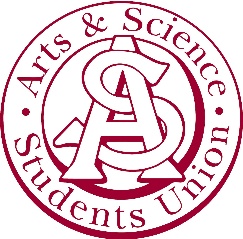 Arts & Science Students’ Union AgendaSeptember 7, 2021Arts 218 | ZoomRecognized Treaty 6 TerritoryIntroductionsMotion of InformalityMotioned by Lucas Seconded by AnaMotion PassesIntroductions of the executive team: Lucas Kobashi, Sahil Soota, Ana Azevedo, Veronica Dirk-Pothier, and Maahi Shah Introductions of the council members Introduction of what the ASSU doesPresident – oversees all the ASSU affairsVice-President Internal - $5 membership this year, take care of the office, sign up for office hours, there is Keurig Vice-President Academic – scholarship, academic events, get a red bull sponsorship Vice-President Marketing – posters, social media, Vice-President External - Adopt AgendaMotion to Adopt the Agenda Motioned by Lucas Seconded by PalakMotion PassesExecutive ReportsPresidential reportsMasking on Campus Vaccines are mandatory beginning soon Sept. 9 Don’t forget to add your info on PAWS Please select a committee to join for the upcoming meetingCommittee reports VP Dirk-Pothier$5 membership this year which means discounts for all the ASSU events Please help keep the office clean Sign up for office hours this year We now have a Keurig machine, so you can bring your own pods or purchase them in the office, based on the honour systemVP SootaScholarship is a big part of the academic committeeWe will be planning and hosting academic events this year Big goal this year is to secure a Red Bull sponsorship  VP AzevedoMarketing takes care of the posters and social media and all things advertisingVP ShahWill be planning all the events Game Night happening at the end of the next meeting Other BusinessWeekly meetings (online and in-person) on Tuesday’s at 5:30pm based on how covid is goingTo be a VP in the future: attend meetings regularly, applications in March and elections for the position, To be a voting member you must be present for 3 meetings in a row or email to send regretsYou get CCR credits at the end of the year (a verified activity that shows up on your transcript)Email ASSU.internal@usask.ca with your name, NSID, student #, top 3 positionsEmail ASSU.usask.ca for informationMeeting AdjournedMeeting adjourned at 6:04 pm